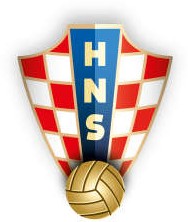 H R V A T S K I   N O G O M E T N I   S A V E ZNOGOMETNO SREDIŠTE SPLIT21000 SPLIT Put Duilova 23/I –tel: +385 21 539 811, fax: +385 21 537 041e - mail: ns.split@hns-cff.hr  IBAN 0823600001501937750 Zagrebačka bankaH R V A T S K I   N O G O M E T N I   S A V E ZNOGOMETNO SREDIŠTE SPLIT21000 SPLIT Put Duilova 23/I –tel: +385 21 539 811, fax: +385 21 537 041e - mail: ns.split@hns-cff.hr  IBAN 0823600001501937750 Zagrebačka bankaH R V A T S K I   N O G O M E T N I   S A V E ZNOGOMETNO SREDIŠTE SPLIT21000 SPLIT Put Duilova 23/I –tel: +385 21 539 811, fax: +385 21 537 041e - mail: ns.split@hns-cff.hr  IBAN 0823600001501937750 Zagrebačka bankaH R V A T S K I   N O G O M E T N I   S A V E ZNOGOMETNO SREDIŠTE SPLIT21000 SPLIT Put Duilova 23/I –tel: +385 21 539 811, fax: +385 21 537 041e - mail: ns.split@hns-cff.hr  IBAN 0823600001501937750 Zagrebačka bankaH R V A T S K I   N O G O M E T N I   S A V E ZNOGOMETNO SREDIŠTE SPLIT21000 SPLIT Put Duilova 23/I –tel: +385 21 539 811, fax: +385 21 537 041e - mail: ns.split@hns-cff.hr  IBAN 0823600001501937750 Zagrebačka bankaH R V A T S K I   N O G O M E T N I   S A V E ZNOGOMETNO SREDIŠTE SPLIT21000 SPLIT Put Duilova 23/I –tel: +385 21 539 811, fax: +385 21 537 041e - mail: ns.split@hns-cff.hr  IBAN 0823600001501937750 Zagrebačka bankaH R V A T S K I   N O G O M E T N I   S A V E ZNOGOMETNO SREDIŠTE SPLIT21000 SPLIT Put Duilova 23/I –tel: +385 21 539 811, fax: +385 21 537 041e - mail: ns.split@hns-cff.hr  IBAN 0823600001501937750 Zagrebačka bankaH R V A T S K I   N O G O M E T N I   S A V E ZNOGOMETNO SREDIŠTE SPLIT21000 SPLIT Put Duilova 23/I –tel: +385 21 539 811, fax: +385 21 537 041e - mail: ns.split@hns-cff.hr  IBAN 0823600001501937750 Zagrebačka bankaH R V A T S K I   N O G O M E T N I   S A V E ZNOGOMETNO SREDIŠTE SPLIT21000 SPLIT Put Duilova 23/I –tel: +385 21 539 811, fax: +385 21 537 041e - mail: ns.split@hns-cff.hr  IBAN 0823600001501937750 Zagrebačka bankaH R V A T S K I   N O G O M E T N I   S A V E ZNOGOMETNO SREDIŠTE SPLIT21000 SPLIT Put Duilova 23/I –tel: +385 21 539 811, fax: +385 21 537 041e - mail: ns.split@hns-cff.hr  IBAN 0823600001501937750 Zagrebačka bankaH R V A T S K I   N O G O M E T N I   S A V E ZNOGOMETNO SREDIŠTE SPLIT21000 SPLIT Put Duilova 23/I –tel: +385 21 539 811, fax: +385 21 537 041e - mail: ns.split@hns-cff.hr  IBAN 0823600001501937750 Zagrebačka bankaH R V A T S K I   N O G O M E T N I   S A V E ZNOGOMETNO SREDIŠTE SPLIT21000 SPLIT Put Duilova 23/I –tel: +385 21 539 811, fax: +385 21 537 041e - mail: ns.split@hns-cff.hr  IBAN 0823600001501937750 Zagrebačka bankaH R V A T S K I   N O G O M E T N I   S A V E ZNOGOMETNO SREDIŠTE SPLIT21000 SPLIT Put Duilova 23/I –tel: +385 21 539 811, fax: +385 21 537 041e - mail: ns.split@hns-cff.hr  IBAN 0823600001501937750 Zagrebačka bankaH R V A T S K I   N O G O M E T N I   S A V E ZNOGOMETNO SREDIŠTE SPLIT21000 SPLIT Put Duilova 23/I –tel: +385 21 539 811, fax: +385 21 537 041e - mail: ns.split@hns-cff.hr  IBAN 0823600001501937750 Zagrebačka bankaH R V A T S K I   N O G O M E T N I   S A V E ZNOGOMETNO SREDIŠTE SPLIT21000 SPLIT Put Duilova 23/I –tel: +385 21 539 811, fax: +385 21 537 041e - mail: ns.split@hns-cff.hr  IBAN 0823600001501937750 Zagrebačka bankaH R V A T S K I   N O G O M E T N I   S A V E ZNOGOMETNO SREDIŠTE SPLIT21000 SPLIT Put Duilova 23/I –tel: +385 21 539 811, fax: +385 21 537 041e - mail: ns.split@hns-cff.hr  IBAN 0823600001501937750 Zagrebačka bankaH R V A T S K I   N O G O M E T N I   S A V E ZNOGOMETNO SREDIŠTE SPLIT21000 SPLIT Put Duilova 23/I –tel: +385 21 539 811, fax: +385 21 537 041e - mail: ns.split@hns-cff.hr  IBAN 0823600001501937750 Zagrebačka bankaH R V A T S K I   N O G O M E T N I   S A V E ZNOGOMETNO SREDIŠTE SPLIT21000 SPLIT Put Duilova 23/I –tel: +385 21 539 811, fax: +385 21 537 041e - mail: ns.split@hns-cff.hr  IBAN 0823600001501937750 Zagrebačka bankaH R V A T S K I   N O G O M E T N I   S A V E ZNOGOMETNO SREDIŠTE SPLIT21000 SPLIT Put Duilova 23/I –tel: +385 21 539 811, fax: +385 21 537 041e - mail: ns.split@hns-cff.hr  IBAN 0823600001501937750 Zagrebačka bankaH R V A T S K I   N O G O M E T N I   S A V E ZNOGOMETNO SREDIŠTE SPLIT21000 SPLIT Put Duilova 23/I –tel: +385 21 539 811, fax: +385 21 537 041e - mail: ns.split@hns-cff.hr  IBAN 0823600001501937750 Zagrebačka bankaH R V A T S K I   N O G O M E T N I   S A V E ZNOGOMETNO SREDIŠTE SPLIT21000 SPLIT Put Duilova 23/I –tel: +385 21 539 811, fax: +385 21 537 041e - mail: ns.split@hns-cff.hr  IBAN 0823600001501937750 Zagrebačka bankaH R V A T S K I   N O G O M E T N I   S A V E ZNOGOMETNO SREDIŠTE SPLIT21000 SPLIT Put Duilova 23/I –tel: +385 21 539 811, fax: +385 21 537 041e - mail: ns.split@hns-cff.hr  IBAN 0823600001501937750 Zagrebačka bankaH R V A T S K I   N O G O M E T N I   S A V E ZNOGOMETNO SREDIŠTE SPLIT21000 SPLIT Put Duilova 23/I –tel: +385 21 539 811, fax: +385 21 537 041e - mail: ns.split@hns-cff.hr  IBAN 0823600001501937750 Zagrebačka bankaH R V A T S K I   N O G O M E T N I   S A V E ZNOGOMETNO SREDIŠTE SPLIT21000 SPLIT Put Duilova 23/I –tel: +385 21 539 811, fax: +385 21 537 041e - mail: ns.split@hns-cff.hr  IBAN 0823600001501937750 Zagrebačka bankaH R V A T S K I   N O G O M E T N I   S A V E ZNOGOMETNO SREDIŠTE SPLIT21000 SPLIT Put Duilova 23/I –tel: +385 21 539 811, fax: +385 21 537 041e - mail: ns.split@hns-cff.hr  IBAN 0823600001501937750 Zagrebačka bankaH R V A T S K I   N O G O M E T N I   S A V E ZNOGOMETNO SREDIŠTE SPLIT21000 SPLIT Put Duilova 23/I –tel: +385 21 539 811, fax: +385 21 537 041e - mail: ns.split@hns-cff.hr  IBAN 0823600001501937750 Zagrebačka bankaH R V A T S K I   N O G O M E T N I   S A V E ZNOGOMETNO SREDIŠTE SPLIT21000 SPLIT Put Duilova 23/I –tel: +385 21 539 811, fax: +385 21 537 041e - mail: ns.split@hns-cff.hr  IBAN 0823600001501937750 Zagrebačka bankaH R V A T S K I   N O G O M E T N I   S A V E ZNOGOMETNO SREDIŠTE SPLIT21000 SPLIT Put Duilova 23/I –tel: +385 21 539 811, fax: +385 21 537 041e - mail: ns.split@hns-cff.hr  IBAN 0823600001501937750 Zagrebačka bankaH R V A T S K I   N O G O M E T N I   S A V E ZNOGOMETNO SREDIŠTE SPLIT21000 SPLIT Put Duilova 23/I –tel: +385 21 539 811, fax: +385 21 537 041e - mail: ns.split@hns-cff.hr  IBAN 0823600001501937750 Zagrebačka bankaH R V A T S K I   N O G O M E T N I   S A V E ZNOGOMETNO SREDIŠTE SPLIT21000 SPLIT Put Duilova 23/I –tel: +385 21 539 811, fax: +385 21 537 041e - mail: ns.split@hns-cff.hr  IBAN 0823600001501937750 Zagrebačka bankaO B R A Č U N   T R O Š K O V A  -  D E L E G A TO B R A Č U N   T R O Š K O V A  -  D E L E G A TO B R A Č U N   T R O Š K O V A  -  D E L E G A TO B R A Č U N   T R O Š K O V A  -  D E L E G A TO B R A Č U N   T R O Š K O V A  -  D E L E G A TO B R A Č U N   T R O Š K O V A  -  D E L E G A TO B R A Č U N   T R O Š K O V A  -  D E L E G A TO B R A Č U N   T R O Š K O V A  -  D E L E G A TO B R A Č U N   T R O Š K O V A  -  D E L E G A TO B R A Č U N   T R O Š K O V A  -  D E L E G A TO B R A Č U N   T R O Š K O V A  -  D E L E G A TO B R A Č U N   T R O Š K O V A  -  D E L E G A TO B R A Č U N   T R O Š K O V A  -  D E L E G A TO B R A Č U N   T R O Š K O V A  -  D E L E G A TO B R A Č U N   T R O Š K O V A  -  D E L E G A TO B R A Č U N   T R O Š K O V A  -  D E L E G A TO B R A Č U N   T R O Š K O V A  -  D E L E G A TO B R A Č U N   T R O Š K O V A  -  D E L E G A TO B R A Č U N   T R O Š K O V A  -  D E L E G A TO B R A Č U N   T R O Š K O V A  -  D E L E G A TO B R A Č U N   T R O Š K O V A  -  D E L E G A TO B R A Č U N   T R O Š K O V A  -  D E L E G A TO B R A Č U N   T R O Š K O V A  -  D E L E G A TO B R A Č U N   T R O Š K O V A  -  D E L E G A TO B R A Č U N   T R O Š K O V A  -  D E L E G A TO B R A Č U N   T R O Š K O V A  -  D E L E G A TO B R A Č U N   T R O Š K O V A  -  D E L E G A TO B R A Č U N   T R O Š K O V A  -  D E L E G A TO B R A Č U N   T R O Š K O V A  -  D E L E G A TO B R A Č U N   T R O Š K O V A  -  D E L E G A TTreća NL – JUG / Lige mladeži NS SPLITTreća NL – JUG / Lige mladeži NS SPLITTreća NL – JUG / Lige mladeži NS SPLITTreća NL – JUG / Lige mladeži NS SPLITTreća NL – JUG / Lige mladeži NS SPLITTreća NL – JUG / Lige mladeži NS SPLITTreća NL – JUG / Lige mladeži NS SPLITTreća NL – JUG / Lige mladeži NS SPLITTreća NL – JUG / Lige mladeži NS SPLITTreća NL – JUG / Lige mladeži NS SPLITTreća NL – JUG / Lige mladeži NS SPLITTreća NL – JUG / Lige mladeži NS SPLITTreća NL – JUG / Lige mladeži NS SPLITTreća NL – JUG / Lige mladeži NS SPLITTreća NL – JUG / Lige mladeži NS SPLITTreća NL – JUG / Lige mladeži NS SPLITTreća NL – JUG / Lige mladeži NS SPLITTreća NL – JUG / Lige mladeži NS SPLITTreća NL – JUG / Lige mladeži NS SPLITTreća NL – JUG / Lige mladeži NS SPLITTreća NL – JUG / Lige mladeži NS SPLITTreća NL – JUG / Lige mladeži NS SPLITTreća NL – JUG / Lige mladeži NS SPLITTreća NL – JUG / Lige mladeži NS SPLITTreća NL – JUG / Lige mladeži NS SPLITTreća NL – JUG / Lige mladeži NS SPLITTreća NL – JUG / Lige mladeži NS SPLITTreća NL – JUG / Lige mladeži NS SPLITTreća NL – JUG / Lige mladeži NS SPLITTreća NL – JUG / Lige mladeži NS SPLITTemeljem  određivanja  službenih  osoba  na  prvenstvenim   utakmicama  Temeljem  određivanja  službenih  osoba  na  prvenstvenim   utakmicama  Temeljem  određivanja  službenih  osoba  na  prvenstvenim   utakmicama  Temeljem  određivanja  službenih  osoba  na  prvenstvenim   utakmicama  Temeljem  određivanja  službenih  osoba  na  prvenstvenim   utakmicama  Temeljem  određivanja  službenih  osoba  na  prvenstvenim   utakmicama  Temeljem  određivanja  službenih  osoba  na  prvenstvenim   utakmicama  Temeljem  određivanja  službenih  osoba  na  prvenstvenim   utakmicama  Temeljem  određivanja  službenih  osoba  na  prvenstvenim   utakmicama  Temeljem  određivanja  službenih  osoba  na  prvenstvenim   utakmicama  Temeljem  određivanja  službenih  osoba  na  prvenstvenim   utakmicama  Temeljem  određivanja  službenih  osoba  na  prvenstvenim   utakmicama  Temeljem  određivanja  službenih  osoba  na  prvenstvenim   utakmicama  Temeljem  određivanja  službenih  osoba  na  prvenstvenim   utakmicama  Temeljem  određivanja  službenih  osoba  na  prvenstvenim   utakmicama  Temeljem  određivanja  službenih  osoba  na  prvenstvenim   utakmicama  Temeljem  određivanja  službenih  osoba  na  prvenstvenim   utakmicama  Temeljem  određivanja  službenih  osoba  na  prvenstvenim   utakmicama  Temeljem  određivanja  službenih  osoba  na  prvenstvenim   utakmicama  Temeljem  određivanja  službenih  osoba  na  prvenstvenim   utakmicama  Temeljem  određivanja  službenih  osoba  na  prvenstvenim   utakmicama  Temeljem  određivanja  službenih  osoba  na  prvenstvenim   utakmicama  Temeljem  određivanja  službenih  osoba  na  prvenstvenim   utakmicama  Temeljem  određivanja  službenih  osoba  na  prvenstvenim   utakmicama  Temeljem  određivanja  službenih  osoba  na  prvenstvenim   utakmicama  Temeljem  određivanja  službenih  osoba  na  prvenstvenim   utakmicama  Temeljem  određivanja  službenih  osoba  na  prvenstvenim   utakmicama  Temeljem  određivanja  službenih  osoba  na  prvenstvenim   utakmicama  Temeljem  određivanja  službenih  osoba  na  prvenstvenim   utakmicama  Temeljem  određivanja  službenih  osoba  na  prvenstvenim   utakmicama  ***********iziz*, * *, * *, * *, * *, * *, * *, * *, * *, * *, * obavio  je dužnost delegata  obavio  je dužnost delegata  obavio  je dužnost delegata  obavio  je dužnost delegata  obavio  je dužnost delegata  obavio  je dužnost delegata  obavio  je dužnost delegata  (ime i prezime)(ime i prezime)(ime i prezime)(ime i prezime)(ime i prezime)(ime i prezime)(ime i prezime)(ime i prezime)(ime i prezime)(ime i prezime)(ime i prezime)(mjesto i adresa stanovanja)(mjesto i adresa stanovanja)(mjesto i adresa stanovanja)(mjesto i adresa stanovanja)(mjesto i adresa stanovanja)(mjesto i adresa stanovanja)(mjesto i adresa stanovanja)(mjesto i adresa stanovanja)(mjesto i adresa stanovanja)(mjesto i adresa stanovanja)na utakmicina utakmicina utakmiciTreće NL – JUG          Treće NL – JUG          Treće NL – JUG          Treće NL – JUG          Treće NL – JUG          Treće NL – JUG          Treće NL – JUG          Treće NL – JUG          Treće NL – JUG          Lige mladežiLige mladežiLige mladežiLige mladeži**NL Kadeti - JunioriNL Kadeti - JunioriNL Kadeti - JunioriNL Kadeti - Juniori*NL Mlađi pioniri - PioniriNL Mlađi pioniri - PioniriNL Mlađi pioniri - PioniriNL Mlađi pioniri - PioniriNL Mlađi pioniri - PioniriNL Mlađi pioniri - Pioniri*.kola  izmeđukola  izmeđukola  izmeđukola  izmeđukola  izmeđukola  izmeđukola  izmeđuNK "*" – NK "*"NK "*" – NK "*"NK "*" – NK "*"NK "*" – NK "*"NK "*" – NK "*"NK "*" – NK "*"NK "*" – NK "*"NK "*" – NK "*"NK "*" – NK "*"NK "*" – NK "*"NK "*" – NK "*"NK "*" – NK "*"NK "*" – NK "*"NK "*" – NK "*"NK "*" – NK "*"NK "*" – NK "*"NK "*" – NK "*"NK "*" – NK "*"NK "*" – NK "*"NK "*" – NK "*"odigrane uodigrane uodigrane u*********danadana******godine s početkom ugodine s početkom ugodine s početkom ugodine s početkom u****satisatiOBRAČUN KILOMETRAŽEI   OSTALIH TROŠKOVAOBRAČUN KILOMETRAŽEI   OSTALIH TROŠKOVARelacijaRelacijaRelacijaRelacijaRelacijaRelacijaRelacijaRelacijaRelacijaRelacijaRelacijaPrijevozno sredstvoPrijevozno sredstvoPrijevozno sredstvoPrijevozno sredstvoKmKmKmKmGlasnik HNS 32/23.07.23.Glasnik HNS 32/23.07.23.Glasnik HNS 32/23.07.23.Glasnik HNS 32/23.07.23.Glasnik HNS 32/23.07.23.Glasnik HNS 32/23.07.23.Ukupan iznos (€)Ukupan iznos (€)Ukupan iznos (€)OBRAČUN KILOMETRAŽEI   OSTALIH TROŠKOVAOBRAČUN KILOMETRAŽEI   OSTALIH TROŠKOVAodododododododododododPrijevozno sredstvoPrijevozno sredstvoPrijevozno sredstvoPrijevozno sredstvoKmKmKmKm0,30 0,30 0,30 0,30 0,30 0,30 Ukupan iznos (€)Ukupan iznos (€)Ukupan iznos (€)OBRAČUN KILOMETRAŽEI   OSTALIH TROŠKOVAOBRAČUN KILOMETRAŽEI   OSTALIH TROŠKOVA*******************xxxxxx= * €= * €= * €OBRAČUN KILOMETRAŽEI   OSTALIH TROŠKOVAOBRAČUN KILOMETRAŽEI   OSTALIH TROŠKOVA*******************xxxxxx= * €= * €= * €OBRAČUN KILOMETRAŽEI   OSTALIH TROŠKOVAOBRAČUN KILOMETRAŽEI   OSTALIH TROŠKOVAOBRAČUN KILOMETRAŽEI   OSTALIH TROŠKOVAOBRAČUN KILOMETRAŽEI   OSTALIH TROŠKOVAOBRAČUN KILOMETRAŽEI   OSTALIH TROŠKOVAOBRAČUN KILOMETRAŽEI   OSTALIH TROŠKOVAOBRAČUN KILOMETRAŽEI   OSTALIH TROŠKOVAOBRAČUN KILOMETRAŽEI   OSTALIH TROŠKOVACestarina:Cestarina:Cestarina:Cestarina:* ⇦⇨ *   (= * € x 2)  (ENC)* ⇦⇨ *   (= * € x 2)  (ENC)* ⇦⇨ *   (= * € x 2)  (ENC)* ⇦⇨ *   (= * € x 2)  (ENC)* ⇦⇨ *   (= * € x 2)  (ENC)* ⇦⇨ *   (= * € x 2)  (ENC)* ⇦⇨ *   (= * € x 2)  (ENC)* ⇦⇨ *   (= * € x 2)  (ENC)* ⇦⇨ *   (= * € x 2)  (ENC)* ⇦⇨ *   (= * € x 2)  (ENC)* ⇦⇨ *   (= * € x 2)  (ENC)* ⇦⇨ *   (= * € x 2)  (ENC)* ⇦⇨ *   (= * € x 2)  (ENC)* ⇦⇨ *   (= * € x 2)  (ENC)* ⇦⇨ *   (= * € x 2)  (ENC)* ⇦⇨ *   (= * € x 2)  (ENC)* ⇦⇨ *   (= * € x 2)  (ENC)* ⇦⇨ *   (= * € x 2)  (ENC)* ⇦⇨ *   (= * € x 2)  (ENC)* ⇦⇨ *   (= * € x 2)  (ENC)* ⇦⇨ *   (= * € x 2)  (ENC)= * €= * €= * €OBRAČUN KILOMETRAŽEI   OSTALIH TROŠKOVAOBRAČUN KILOMETRAŽEI   OSTALIH TROŠKOVATunelarina:Tunelarina:Tunelarina:Tunelarina:= * € x 2= * € x 2= * € x 2= * € x 2= * € x 2= * € x 2= * € x 2= * € x 2= * € x 2= * € x 2= * € x 2= * € x 2= * € x 2= * € x 2= * € x 2= * € x 2= * € x 2= * € x 2= * € x 2= * € x 2= * € x 2= * €= * €= * €OBRAČUN KILOMETRAŽEI   OSTALIH TROŠKOVAOBRAČUN KILOMETRAŽEI   OSTALIH TROŠKOVAMostarina:Mostarina:Mostarina:Mostarina:= * € x 2= * € x 2= * € x 2= * € x 2= * € x 2= * € x 2= * € x 2= * € x 2= * € x 2= * € x 2= * € x 2= * € x 2= * € x 2= * € x 2= * € x 2= * € x 2= * € x 2= * € x 2= * € x 2= * € x 2= * € x 2= * €= * €= * €OBRAČUN KILOMETRAŽEI   OSTALIH TROŠKOVAOBRAČUN KILOMETRAŽEI   OSTALIH TROŠKOVAUKUPNOUKUPNOUKUPNOUKUPNOUKUPNO= * €= * €= * €Marka i reg.ozn. automobilaMarka i reg.ozn. automobilaMarka i reg.ozn. automobilaMarka i reg.ozn. automobilaMarka i reg.ozn. automobila***********UKUPNOUKUPNOUKUPNOUKUPNOUKUPNO= * €= * €= * €Marka i reg.ozn. automobilaMarka i reg.ozn. automobilaMarka i reg.ozn. automobilaMarka i reg.ozn. automobilaMarka i reg.ozn. automobila***********STANJE BROJILA u kmSTANJE BROJILA u kmSTANJE BROJILA u kmSTANJE BROJILA u kmSTANJE BROJILA u kmNAKNADA DELEGATANAKNADA DELEGATANAKNADA DELEGATANAKNADA DELEGATANAKNADA DELEGATANAKNADA DELEGATANAKNADA DELEGATA= * €= * €= * €STANJE BROJILA u kmSTANJE BROJILA u kmSTANJE BROJILA u kmSTANJE BROJILA u kmSTANJE BROJILA u km*********NAKNADA DELEGATANAKNADA DELEGATANAKNADA DELEGATANAKNADA DELEGATANAKNADA DELEGATANAKNADA DELEGATANAKNADA DELEGATA= * €= * €= * €POČETNO  -  ZAVRŠNPOČETNO  -  ZAVRŠNPOČETNO  -  ZAVRŠNPOČETNO  -  ZAVRŠNPOČETNO  -  ZAVRŠN*********NAKNADA DELEGATANAKNADA DELEGATANAKNADA DELEGATANAKNADA DELEGATANAKNADA DELEGATANAKNADA DELEGATANAKNADA DELEGATA= * €= * €= * €OIB:OIB:********OIB:OIB:********SVEUKUPNO ZA ISPLATUSVEUKUPNO ZA ISPLATUSVEUKUPNO ZA ISPLATUSVEUKUPNO ZA ISPLATUSVEUKUPNO ZA ISPLATUSVEUKUPNO ZA ISPLATUSVEUKUPNO ZA ISPLATUSVEUKUPNO ZA ISPLATU= * €= * €= * €= * €IBAN:  IBAN:  **************SVEUKUPNO ZA ISPLATUSVEUKUPNO ZA ISPLATUSVEUKUPNO ZA ISPLATUSVEUKUPNO ZA ISPLATUSVEUKUPNO ZA ISPLATUSVEUKUPNO ZA ISPLATUSVEUKUPNO ZA ISPLATUSVEUKUPNO ZA ISPLATU= * €= * €= * €= * €SVEUKUPNO ZA ISPLATUSVEUKUPNO ZA ISPLATUSVEUKUPNO ZA ISPLATUSVEUKUPNO ZA ISPLATUSVEUKUPNO ZA ISPLATUSVEUKUPNO ZA ISPLATUSVEUKUPNO ZA ISPLATUSVEUKUPNO ZA ISPLATU= * €= * €= * €= * €Ostali troškovi obuhvaćaju druga prijevozna sredstva (autobus, vlak) i troškove prijevoza (cestarina, tunelarina, mostarina).  Ostali troškovi obuhvaćaju druga prijevozna sredstva (autobus, vlak) i troškove prijevoza (cestarina, tunelarina, mostarina).  Ostali troškovi obuhvaćaju druga prijevozna sredstva (autobus, vlak) i troškove prijevoza (cestarina, tunelarina, mostarina).  Ostali troškovi obuhvaćaju druga prijevozna sredstva (autobus, vlak) i troškove prijevoza (cestarina, tunelarina, mostarina).  Ostali troškovi obuhvaćaju druga prijevozna sredstva (autobus, vlak) i troškove prijevoza (cestarina, tunelarina, mostarina).  Ostali troškovi obuhvaćaju druga prijevozna sredstva (autobus, vlak) i troškove prijevoza (cestarina, tunelarina, mostarina).  Ostali troškovi obuhvaćaju druga prijevozna sredstva (autobus, vlak) i troškove prijevoza (cestarina, tunelarina, mostarina).  Ostali troškovi obuhvaćaju druga prijevozna sredstva (autobus, vlak) i troškove prijevoza (cestarina, tunelarina, mostarina).  Ostali troškovi obuhvaćaju druga prijevozna sredstva (autobus, vlak) i troškove prijevoza (cestarina, tunelarina, mostarina).  Ostali troškovi obuhvaćaju druga prijevozna sredstva (autobus, vlak) i troškove prijevoza (cestarina, tunelarina, mostarina).  Ostali troškovi obuhvaćaju druga prijevozna sredstva (autobus, vlak) i troškove prijevoza (cestarina, tunelarina, mostarina).  Ostali troškovi obuhvaćaju druga prijevozna sredstva (autobus, vlak) i troškove prijevoza (cestarina, tunelarina, mostarina).  Ostali troškovi obuhvaćaju druga prijevozna sredstva (autobus, vlak) i troškove prijevoza (cestarina, tunelarina, mostarina).  Ostali troškovi obuhvaćaju druga prijevozna sredstva (autobus, vlak) i troškove prijevoza (cestarina, tunelarina, mostarina).  Ostali troškovi obuhvaćaju druga prijevozna sredstva (autobus, vlak) i troškove prijevoza (cestarina, tunelarina, mostarina).  Ostali troškovi obuhvaćaju druga prijevozna sredstva (autobus, vlak) i troškove prijevoza (cestarina, tunelarina, mostarina).  Ostali troškovi obuhvaćaju druga prijevozna sredstva (autobus, vlak) i troškove prijevoza (cestarina, tunelarina, mostarina).  Ostali troškovi obuhvaćaju druga prijevozna sredstva (autobus, vlak) i troškove prijevoza (cestarina, tunelarina, mostarina).  Ostali troškovi obuhvaćaju druga prijevozna sredstva (autobus, vlak) i troškove prijevoza (cestarina, tunelarina, mostarina).  Ostali troškovi obuhvaćaju druga prijevozna sredstva (autobus, vlak) i troškove prijevoza (cestarina, tunelarina, mostarina).  Ostali troškovi obuhvaćaju druga prijevozna sredstva (autobus, vlak) i troškove prijevoza (cestarina, tunelarina, mostarina).  Ostali troškovi obuhvaćaju druga prijevozna sredstva (autobus, vlak) i troškove prijevoza (cestarina, tunelarina, mostarina).  Ostali troškovi obuhvaćaju druga prijevozna sredstva (autobus, vlak) i troškove prijevoza (cestarina, tunelarina, mostarina).  Ostali troškovi obuhvaćaju druga prijevozna sredstva (autobus, vlak) i troškove prijevoza (cestarina, tunelarina, mostarina).  Ostali troškovi obuhvaćaju druga prijevozna sredstva (autobus, vlak) i troškove prijevoza (cestarina, tunelarina, mostarina).  Ostali troškovi obuhvaćaju druga prijevozna sredstva (autobus, vlak) i troškove prijevoza (cestarina, tunelarina, mostarina).  Ostali troškovi obuhvaćaju druga prijevozna sredstva (autobus, vlak) i troškove prijevoza (cestarina, tunelarina, mostarina).  Ostali troškovi obuhvaćaju druga prijevozna sredstva (autobus, vlak) i troškove prijevoza (cestarina, tunelarina, mostarina).  Ostali troškovi obuhvaćaju druga prijevozna sredstva (autobus, vlak) i troškove prijevoza (cestarina, tunelarina, mostarina).  Ostali troškovi obuhvaćaju druga prijevozna sredstva (autobus, vlak) i troškove prijevoza (cestarina, tunelarina, mostarina).  Svaki trošak iz ove grupe troškova mora biti dokazan računom koji se prilaže ovom obračunu, odnosno kartomSvaki trošak iz ove grupe troškova mora biti dokazan računom koji se prilaže ovom obračunu, odnosno kartomSvaki trošak iz ove grupe troškova mora biti dokazan računom koji se prilaže ovom obračunu, odnosno kartomSvaki trošak iz ove grupe troškova mora biti dokazan računom koji se prilaže ovom obračunu, odnosno kartomSvaki trošak iz ove grupe troškova mora biti dokazan računom koji se prilaže ovom obračunu, odnosno kartomSvaki trošak iz ove grupe troškova mora biti dokazan računom koji se prilaže ovom obračunu, odnosno kartomSvaki trošak iz ove grupe troškova mora biti dokazan računom koji se prilaže ovom obračunu, odnosno kartomSvaki trošak iz ove grupe troškova mora biti dokazan računom koji se prilaže ovom obračunu, odnosno kartomSvaki trošak iz ove grupe troškova mora biti dokazan računom koji se prilaže ovom obračunu, odnosno kartomSvaki trošak iz ove grupe troškova mora biti dokazan računom koji se prilaže ovom obračunu, odnosno kartomSvaki trošak iz ove grupe troškova mora biti dokazan računom koji se prilaže ovom obračunu, odnosno kartomSvaki trošak iz ove grupe troškova mora biti dokazan računom koji se prilaže ovom obračunu, odnosno kartomSvaki trošak iz ove grupe troškova mora biti dokazan računom koji se prilaže ovom obračunu, odnosno kartomSvaki trošak iz ove grupe troškova mora biti dokazan računom koji se prilaže ovom obračunu, odnosno kartomSvaki trošak iz ove grupe troškova mora biti dokazan računom koji se prilaže ovom obračunu, odnosno kartomSvaki trošak iz ove grupe troškova mora biti dokazan računom koji se prilaže ovom obračunu, odnosno kartomSvaki trošak iz ove grupe troškova mora biti dokazan računom koji se prilaže ovom obračunu, odnosno kartomSvaki trošak iz ove grupe troškova mora biti dokazan računom koji se prilaže ovom obračunu, odnosno kartomSvaki trošak iz ove grupe troškova mora biti dokazan računom koji se prilaže ovom obračunu, odnosno kartomSvaki trošak iz ove grupe troškova mora biti dokazan računom koji se prilaže ovom obračunu, odnosno kartomSvaki trošak iz ove grupe troškova mora biti dokazan računom koji se prilaže ovom obračunu, odnosno kartomSvaki trošak iz ove grupe troškova mora biti dokazan računom koji se prilaže ovom obračunu, odnosno kartomSvaki trošak iz ove grupe troškova mora biti dokazan računom koji se prilaže ovom obračunu, odnosno kartomSvaki trošak iz ove grupe troškova mora biti dokazan računom koji se prilaže ovom obračunu, odnosno kartomSvaki trošak iz ove grupe troškova mora biti dokazan računom koji se prilaže ovom obračunu, odnosno kartomSvaki trošak iz ove grupe troškova mora biti dokazan računom koji se prilaže ovom obračunu, odnosno kartomSvaki trošak iz ove grupe troškova mora biti dokazan računom koji se prilaže ovom obračunu, odnosno kartomSvaki trošak iz ove grupe troškova mora biti dokazan računom koji se prilaže ovom obračunu, odnosno kartomSvaki trošak iz ove grupe troškova mora biti dokazan računom koji se prilaže ovom obračunu, odnosno kartomSvaki trošak iz ove grupe troškova mora biti dokazan računom koji se prilaže ovom obračunu, odnosno kartomza druga prijevozna sredstva. Ukoliko se radi o povratnoj karti, istu je potrebno kopirati i priložiti fotokopiju.za druga prijevozna sredstva. Ukoliko se radi o povratnoj karti, istu je potrebno kopirati i priložiti fotokopiju.za druga prijevozna sredstva. Ukoliko se radi o povratnoj karti, istu je potrebno kopirati i priložiti fotokopiju.za druga prijevozna sredstva. Ukoliko se radi o povratnoj karti, istu je potrebno kopirati i priložiti fotokopiju.za druga prijevozna sredstva. Ukoliko se radi o povratnoj karti, istu je potrebno kopirati i priložiti fotokopiju.za druga prijevozna sredstva. Ukoliko se radi o povratnoj karti, istu je potrebno kopirati i priložiti fotokopiju.za druga prijevozna sredstva. Ukoliko se radi o povratnoj karti, istu je potrebno kopirati i priložiti fotokopiju.za druga prijevozna sredstva. Ukoliko se radi o povratnoj karti, istu je potrebno kopirati i priložiti fotokopiju.za druga prijevozna sredstva. Ukoliko se radi o povratnoj karti, istu je potrebno kopirati i priložiti fotokopiju.za druga prijevozna sredstva. Ukoliko se radi o povratnoj karti, istu je potrebno kopirati i priložiti fotokopiju.za druga prijevozna sredstva. Ukoliko se radi o povratnoj karti, istu je potrebno kopirati i priložiti fotokopiju.za druga prijevozna sredstva. Ukoliko se radi o povratnoj karti, istu je potrebno kopirati i priložiti fotokopiju.za druga prijevozna sredstva. Ukoliko se radi o povratnoj karti, istu je potrebno kopirati i priložiti fotokopiju.za druga prijevozna sredstva. Ukoliko se radi o povratnoj karti, istu je potrebno kopirati i priložiti fotokopiju.za druga prijevozna sredstva. Ukoliko se radi o povratnoj karti, istu je potrebno kopirati i priložiti fotokopiju.za druga prijevozna sredstva. Ukoliko se radi o povratnoj karti, istu je potrebno kopirati i priložiti fotokopiju.za druga prijevozna sredstva. Ukoliko se radi o povratnoj karti, istu je potrebno kopirati i priložiti fotokopiju.za druga prijevozna sredstva. Ukoliko se radi o povratnoj karti, istu je potrebno kopirati i priložiti fotokopiju.za druga prijevozna sredstva. Ukoliko se radi o povratnoj karti, istu je potrebno kopirati i priložiti fotokopiju.za druga prijevozna sredstva. Ukoliko se radi o povratnoj karti, istu je potrebno kopirati i priložiti fotokopiju.za druga prijevozna sredstva. Ukoliko se radi o povratnoj karti, istu je potrebno kopirati i priložiti fotokopiju.za druga prijevozna sredstva. Ukoliko se radi o povratnoj karti, istu je potrebno kopirati i priložiti fotokopiju.za druga prijevozna sredstva. Ukoliko se radi o povratnoj karti, istu je potrebno kopirati i priložiti fotokopiju.za druga prijevozna sredstva. Ukoliko se radi o povratnoj karti, istu je potrebno kopirati i priložiti fotokopiju.za druga prijevozna sredstva. Ukoliko se radi o povratnoj karti, istu je potrebno kopirati i priložiti fotokopiju.za druga prijevozna sredstva. Ukoliko se radi o povratnoj karti, istu je potrebno kopirati i priložiti fotokopiju.za druga prijevozna sredstva. Ukoliko se radi o povratnoj karti, istu je potrebno kopirati i priložiti fotokopiju.za druga prijevozna sredstva. Ukoliko se radi o povratnoj karti, istu je potrebno kopirati i priložiti fotokopiju.za druga prijevozna sredstva. Ukoliko se radi o povratnoj karti, istu je potrebno kopirati i priložiti fotokopiju.za druga prijevozna sredstva. Ukoliko se radi o povratnoj karti, istu je potrebno kopirati i priložiti fotokopiju.Fiksni tečaj konverzije: 7,53450 kuna za 1 euro.Fiksni tečaj konverzije: 7,53450 kuna za 1 euro.Fiksni tečaj konverzije: 7,53450 kuna za 1 euro.Fiksni tečaj konverzije: 7,53450 kuna za 1 euro.Fiksni tečaj konverzije: 7,53450 kuna za 1 euro.Fiksni tečaj konverzije: 7,53450 kuna za 1 euro.Fiksni tečaj konverzije: 7,53450 kuna za 1 euro.Fiksni tečaj konverzije: 7,53450 kuna za 1 euro.Fiksni tečaj konverzije: 7,53450 kuna za 1 euro.Fiksni tečaj konverzije: 7,53450 kuna za 1 euro.Fiksni tečaj konverzije: 7,53450 kuna za 1 euro.Fiksni tečaj konverzije: 7,53450 kuna za 1 euro.Fiksni tečaj konverzije: 7,53450 kuna za 1 euro.Fiksni tečaj konverzije: 7,53450 kuna za 1 euro.Fiksni tečaj konverzije: 7,53450 kuna za 1 euro.Fiksni tečaj konverzije: 7,53450 kuna za 1 euro.Fiksni tečaj konverzije: 7,53450 kuna za 1 euro.Fiksni tečaj konverzije: 7,53450 kuna za 1 euro.Fiksni tečaj konverzije: 7,53450 kuna za 1 euro.Fiksni tečaj konverzije: 7,53450 kuna za 1 euro.Fiksni tečaj konverzije: 7,53450 kuna za 1 euro.Fiksni tečaj konverzije: 7,53450 kuna za 1 euro.Fiksni tečaj konverzije: 7,53450 kuna za 1 euro.Fiksni tečaj konverzije: 7,53450 kuna za 1 euro.Fiksni tečaj konverzije: 7,53450 kuna za 1 euro.Fiksni tečaj konverzije: 7,53450 kuna za 1 euro.Fiksni tečaj konverzije: 7,53450 kuna za 1 euro.Fiksni tečaj konverzije: 7,53450 kuna za 1 euro.Fiksni tečaj konverzije: 7,53450 kuna za 1 euro.Fiksni tečaj konverzije: 7,53450 kuna za 1 euro.Nepotpuni i nečitko ispunjeni nalozi neće se primiti niti će se po njima izvršiti uplata.                                                     Nepotpuni i nečitko ispunjeni nalozi neće se primiti niti će se po njima izvršiti uplata.                                                     Nepotpuni i nečitko ispunjeni nalozi neće se primiti niti će se po njima izvršiti uplata.                                                     Nepotpuni i nečitko ispunjeni nalozi neće se primiti niti će se po njima izvršiti uplata.                                                     Nepotpuni i nečitko ispunjeni nalozi neće se primiti niti će se po njima izvršiti uplata.                                                     Nepotpuni i nečitko ispunjeni nalozi neće se primiti niti će se po njima izvršiti uplata.                                                     Nepotpuni i nečitko ispunjeni nalozi neće se primiti niti će se po njima izvršiti uplata.                                                     Nepotpuni i nečitko ispunjeni nalozi neće se primiti niti će se po njima izvršiti uplata.                                                     Nepotpuni i nečitko ispunjeni nalozi neće se primiti niti će se po njima izvršiti uplata.                                                     Nepotpuni i nečitko ispunjeni nalozi neće se primiti niti će se po njima izvršiti uplata.                                                     Nepotpuni i nečitko ispunjeni nalozi neće se primiti niti će se po njima izvršiti uplata.                                                     Nepotpuni i nečitko ispunjeni nalozi neće se primiti niti će se po njima izvršiti uplata.                                                     Nepotpuni i nečitko ispunjeni nalozi neće se primiti niti će se po njima izvršiti uplata.                                                     Nepotpuni i nečitko ispunjeni nalozi neće se primiti niti će se po njima izvršiti uplata.                                                     Nepotpuni i nečitko ispunjeni nalozi neće se primiti niti će se po njima izvršiti uplata.                                                     Nepotpuni i nečitko ispunjeni nalozi neće se primiti niti će se po njima izvršiti uplata.                                                     Nepotpuni i nečitko ispunjeni nalozi neće se primiti niti će se po njima izvršiti uplata.                                                     Nepotpuni i nečitko ispunjeni nalozi neće se primiti niti će se po njima izvršiti uplata.                                                     Nepotpuni i nečitko ispunjeni nalozi neće se primiti niti će se po njima izvršiti uplata.                                                     Nepotpuni i nečitko ispunjeni nalozi neće se primiti niti će se po njima izvršiti uplata.                                                     Nepotpuni i nečitko ispunjeni nalozi neće se primiti niti će se po njima izvršiti uplata.                                                     Nepotpuni i nečitko ispunjeni nalozi neće se primiti niti će se po njima izvršiti uplata.                                                     Nepotpuni i nečitko ispunjeni nalozi neće se primiti niti će se po njima izvršiti uplata.                                                     Nepotpuni i nečitko ispunjeni nalozi neće se primiti niti će se po njima izvršiti uplata.                                                     Nepotpuni i nečitko ispunjeni nalozi neće se primiti niti će se po njima izvršiti uplata.                                                     Nepotpuni i nečitko ispunjeni nalozi neće se primiti niti će se po njima izvršiti uplata.                                                     Nepotpuni i nečitko ispunjeni nalozi neće se primiti niti će se po njima izvršiti uplata.                                                     Nepotpuni i nečitko ispunjeni nalozi neće se primiti niti će se po njima izvršiti uplata.                                                     Nepotpuni i nečitko ispunjeni nalozi neće se primiti niti će se po njima izvršiti uplata.                                                     Nepotpuni i nečitko ispunjeni nalozi neće se primiti niti će se po njima izvršiti uplata.                                                     UU*****danadanadana******godinegodinegodinegodineM.Ž.M.Ž.M.Ž.M.Ž.M.Ž.     Povjerenik natjecanja: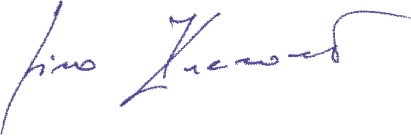 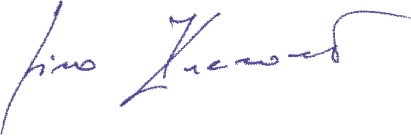      Povjerenik natjecanja:     Povjerenik natjecanja:     Povjerenik natjecanja:     Povjerenik natjecanja:     Povjerenik natjecanja:     Povjerenik natjecanja:     Povjerenik natjecanja:     Povjerenik natjecanja:     Povjerenik natjecanja:     Povjerenik natjecanja:     Povjerenik natjecanja: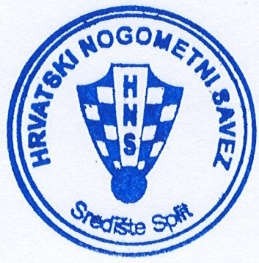 Obračun ovjerio:Obračun ovjerio:Obračun ovjerio:Obračun ovjerio:M.Ž.M.Ž.M.Ž.M.Ž.M.Ž.     Povjerenik natjecanja:     Povjerenik natjecanja:     Povjerenik natjecanja:     Povjerenik natjecanja:     Povjerenik natjecanja:     Povjerenik natjecanja:     Povjerenik natjecanja:     Povjerenik natjecanja:     Povjerenik natjecanja:     Povjerenik natjecanja:     Povjerenik natjecanja:     Povjerenik natjecanja:*******     Povjerenik natjecanja:     Povjerenik natjecanja:     Povjerenik natjecanja:     Povjerenik natjecanja:     Povjerenik natjecanja:     Povjerenik natjecanja:     Povjerenik natjecanja:     Povjerenik natjecanja:     Povjerenik natjecanja:     Povjerenik natjecanja:     Povjerenik natjecanja:     Povjerenik natjecanja:(ime i prezime)                                        (potpis)(ime i prezime)                                        (potpis)(ime i prezime)                                        (potpis)(ime i prezime)                                        (potpis)(ime i prezime)                                        (potpis)(ime i prezime)                                        (potpis)(ime i prezime)                                        (potpis)     Povjerenik natjecanja:     Povjerenik natjecanja:     Povjerenik natjecanja:     Povjerenik natjecanja:     Povjerenik natjecanja:     Povjerenik natjecanja:     Povjerenik natjecanja:     Povjerenik natjecanja:     Povjerenik natjecanja:     Povjerenik natjecanja:     Povjerenik natjecanja:     Povjerenik natjecanja:Podnositelj obračunaPodnositelj obračunaPodnositelj obračunaPodnositelj obračunaPodnositelj obračunaPodnositelj obračunaPodnositelj obračuna     Povjerenik natjecanja:     Povjerenik natjecanja:     Povjerenik natjecanja:     Povjerenik natjecanja:     Povjerenik natjecanja:     Povjerenik natjecanja:     Povjerenik natjecanja:     Povjerenik natjecanja:     Povjerenik natjecanja:     Povjerenik natjecanja:     Povjerenik natjecanja:     Povjerenik natjecanja:*******     Povjerenik natjecanja:     Povjerenik natjecanja:     Povjerenik natjecanja:     Povjerenik natjecanja:     Povjerenik natjecanja:     Povjerenik natjecanja:     Povjerenik natjecanja:     Povjerenik natjecanja:     Povjerenik natjecanja:     Povjerenik natjecanja:     Povjerenik natjecanja:     Povjerenik natjecanja:(ime i prezime)                                        (potpis)(ime i prezime)                                        (potpis)(ime i prezime)                                        (potpis)(ime i prezime)                                        (potpis)(ime i prezime)                                        (potpis)(ime i prezime)                                        (potpis)(ime i prezime)                                        (potpis)